Уважаемые коллеги!СПб ГБУЗ «Стоматологическая поликлиника № 29» сообщает о проведении V научно-практической международной конференции «Междисциплинарный подход к диагностике, лечению и профилактике заболеваний тканей пародонта у пациентов с сахарным диабетом», которая состоится 19-20 апреля 2022 г. Конференция проводится в рамках НМО под эгидой Ассоциации по изучению нейроиммуноэндокринологии и ЧОУ ВО «Санкт-Петербургский медико-социальный институт» и при участии профессорско-преподавательского состава ФГБОУ ВО «Первый Санкт-Петербургский государственный медицинский университет имени академика И.П. Павлова», СПб ГУ Факультет стоматологии и медицинских технологий, СЗГМУ им. И.И. Мечникова Стоматологический факультет, ФГБ ВОУ ВО ВМА им. С.М. Кирова, кафедра челюстно-лицевой хирургии и стоматологии.По итогам участия в учебном мероприятии слушатели ознакомятся с особенностями течения стоматологических заболеваний и их осложнений, в частности, при поражениях пародонта, травмах и гнойно-воспалительных процессах черепно-лицевого отдела, одонтогенном остеомиелите и сепсисе у детей и взрослых с нарушениями углеводного обмена и без, а также с актуальными на сегодняшний день диагностическими подходами и тактикой ведения этих больных. Полученные знания помогут врачам самостоятельно правильно выбирать подходящие алгоритмы диагностики и лечения. Кроме того, в рамках конференции будут также обсуждаться общие вопросы организации стоматологической помощи, а также объемы необходимых лечебно-диагностических вмешательств в зависимости от стоматологического диагноза, возраста и сопутствующей патологии пациента, в связи с чем полученные знания помогут врачам-специалистам (стоматологам-терапевтам, стоматологам-хирургам, стоматологам общей практики, стоматологам-ортопедам, стоматологам-ортодонтам, детским стоматологам, специалистам в области организации здравоохранения и общественного здоровья) грамотно и своевременно организовывать лечебно-диагностический процесс в соответствии с возможностями медицинской службы РФ.Будем рады видеть вас на нашей конференции.  Конференция состоится 19-20 апреля 2022 года по адресу: г. Санкт-Петербург, ул. Будапештская, д. 69, к. 1, актовый зал, IV этаж.Регистрация участников:  с  9-00  до  10-00  часов.Участникам конференции предоставляется 6 баллов в день (всего 12 балов за два дня) по программе НМО по следующим специальностям:- Стоматология терапевтическая- Стоматология хирургическая- Стоматология общей практики- Стоматология ортопедическая- Организация здравоохранения и общественное здоровье- Ортодонтия- Стоматология детского возраста.Для получения баллов необходимо заполнить анкету участника и предоставить ее при регистрации на конференцию. С программой конференции можно ознакомиться на сайте поликлиники после 12 апреля.Прилагаем:  анкету участника.Главный врач СПб ГБУЗ «СП № 29»                                                 Окунев М.А.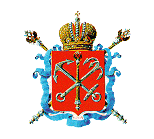 АДМИНИСТРАЦИЯ ФРУНЗЕНСКОГО РАЙОНА САНКТ-ПЕТЕРБУРГАОТДЕЛ ЗДРАВООХРАНЕНИЯСанкт-Петербургское государственное бюджетное Учреждение здравоохранения"Стоматологическая поликлиника №29"Будапештская ул., д.69, корп.1, Санкт-Петербург, 192284Тел.: +7(812)772-66-67, факс: +7(812)772-66-67ОКПО 02835714 ОКОГУ 49003 ОГРН 1027807998602ИНН/КПП 7816050390/781601001________________     № ________________на № _____________ от _________________